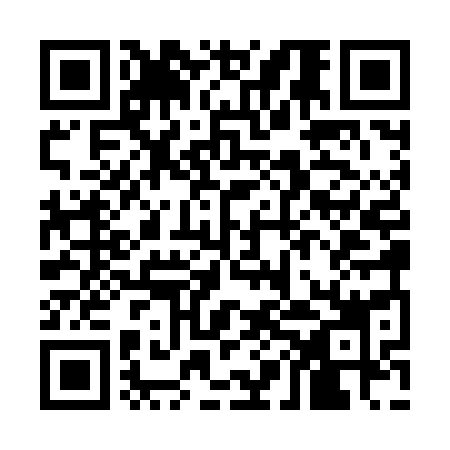 Prayer times for Iron Mountain Lake, Missouri, USAMon 1 Jul 2024 - Wed 31 Jul 2024High Latitude Method: Angle Based RulePrayer Calculation Method: Islamic Society of North AmericaAsar Calculation Method: ShafiPrayer times provided by https://www.salahtimes.comDateDayFajrSunriseDhuhrAsrMaghribIsha1Mon4:145:451:075:008:289:592Tue4:145:451:075:008:289:593Wed4:155:461:075:008:289:584Thu4:165:461:075:008:289:585Fri4:165:471:075:018:279:586Sat4:175:471:075:018:279:577Sun4:185:481:085:018:279:578Mon4:195:491:085:018:279:569Tue4:205:491:085:018:269:5610Wed4:215:501:085:018:269:5511Thu4:215:511:085:018:259:5412Fri4:225:511:085:018:259:5413Sat4:235:521:085:018:259:5314Sun4:245:531:085:018:249:5215Mon4:255:531:095:018:249:5216Tue4:265:541:095:018:239:5117Wed4:275:551:095:018:229:5018Thu4:285:551:095:018:229:4919Fri4:295:561:095:018:219:4820Sat4:305:571:095:018:209:4721Sun4:315:581:095:018:209:4622Mon4:325:591:095:018:199:4523Tue4:335:591:095:018:189:4424Wed4:356:001:095:008:189:4325Thu4:366:011:095:008:179:4226Fri4:376:021:095:008:169:4127Sat4:386:031:095:008:159:4028Sun4:396:031:095:008:149:3829Mon4:406:041:094:598:139:3730Tue4:416:051:094:598:129:3631Wed4:426:061:094:598:119:35